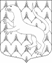 АДМИНИСТРАЦИЯ МУНИЦИПАЛЬНОГО ОБРАЗОВАНИЯВЕРЕВСКОЕ СЕЛЬСКОЕ ПОСЕЛЕНИЕГАТЧИНСКОГО МУНИЦИПАЛЬНОГО РАЙОНАЛЕНИНГРАДСКОЙ ОБЛАСТИПОСТАНОВЛЕНИЕот «24» октября 2017 года			                                   		                        № 511Во исполнение статьи 17 Федерального закона от 05.04.2013 № 44-ФЗ «О контрактной системе в сфере закупок товаров, работ, услуг для обеспечения государственных и муниципальных нужд», в соответствии с постановлением Правительства Российской Федерации от 21.11.2013 № 1043 «О требованиях к формированию, утверждению и ведению планов закупок товаров, работ, услуг для обеспечения нужд субъекта Российской Федерации и муниципальных нужд», Уставом МО «Веревское сельское поселение Гатчинского муниципального района Ленинградской области» и требований к формам планов закупок товаров, работ, услуг», администрация Веревского сельского поселения ПОСТАНОВЛЯЕТ:1. Утвердить прилагаемый Порядок формирования, утверждения и ведения планов закупок товаров, работ, услуг для обеспечения нужд муниципального образования «Веревское сельское поселение Гатчинского муниципального района Ленинградской области».2. Настоящее постановление вступает в силу после официального опубликования и подлежит размещению на сайте администрации муниципального образования «Веревское сельское поселение Гатчинского муниципального района Ленинградской области».3. Разместить настоящее постановление в единой информационной системе в сфере закупок (www.zakupki.gov.ru).4. Контроль над исполнением настоящего постановления возложить на заместителя главы администрации С.А.КомароваГлава администрацииВеревского сельского поселения		                          	                                С.М. КовылякОб утверждении Порядка формирования, утверждения и ведения планов закупок товаров, работ, услуг для обеспечения нужд администрации муниципального образования «Веревское сельское поселение Гатчинского муниципального района Ленинградской области»